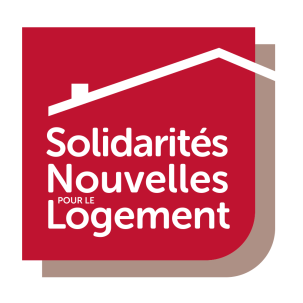 La Coopérative foncière solidaire
Solidarités Nouvelles pour le Logement Prologuesrecrute son /saResponsable Immobilier Logement d’insertionSolidarités Nouvelles pour le Logement (SNL) est un mouvement citoyen qui, depuis plus de 30 ans, s’emploie à rendre le logement accessible aux personnes en situation de précarité, créant des logements, collectant des fonds pour contribuer à leur financement et accompagnant les personnes logées. SNL est présent principalement en Ile de France à travers cinq associations départementales, une fédération, et une coopérative foncière – SNL Prologues. SNL Prologues est la structure agréée ESUS et MOI qui porte la production de logements et le patrimoine, en coopération avec les associations SNL. L’équipe est resserrée (5 personnes) et travaille en étroite association et en délégation avec les équipes locales de MOI et d’entretien. Par ailleurs la coopérative accueille des structures hors SNL qui recherchent un appui et un portage immobilier pour des projets solidaires.Dans une démarche de développement, le mouvement et sa coopérative connaissent un double enjeu de renforcement de la production impliquant partenariat et diversification (notamment des projets de pensions de famille ou intégrant d’autres dimensions que le logement), et de mise en place d’un plan stratégique de patrimoine et d’entretien. Il s’agit d’une création de poste.MissionsLe responsable immobilier devra assurer les principales missions suivantes sous l’autorité du directeur : Coordonner la délégation d’engagement aux équipes locales pour la production de logements d’insertion : Suivi de la programmation, principalement en acquisition-amélioration et en emphytéose, avec un développement d’opérations en neuf en partenariat (VEFA, etc.).Supervision des opérations en production, de leur montage à leur mise en service.Mise en œuvre & maintien et de référentiels en lien avec les obligations légales et règlementaires (marchés, actes engageants, etc.), contrôle de légalité, et les outils dédiés (SI).Coordonner la délégation d’engagement aux équipes locales pour la mise en œuvre du plan stratégique de patrimoine et d’entretien.Identifier et mobiliser les ressources nécessaires pour faire face aux besoins ponctuels/transitoires liés au développement, organiser l’activité des différents intervenants.	
Appuyer le directeur dans la relation partenariale liée à l’activité.Profil :Formation supérieure en urbanisme, développement immobilier, politique du logement, habitat social.Expérience d’au moins cinq ans dans un poste à responsabilité chez un promoteur immobilier, une société foncière, un bailleur social, une collectivité territoriale, un service de l’Etat, une association d‘insertion par le logement.Diplomatie et capacité à créer du lien.Sensibilité sociale et intérêt pour le secteur de l’économie sociale et solidaire.Conditions: Poste à pourvoir fin 2019. CDI à plein temps - Cadre / convention collective Pact Arim. Rémunération : selon expérience et niveau de qualification. Merci de préciser vos prétentions par écrit. Poste basé à Paris 19° avec déplacements très réguliers en IDF.Envoyer CV + lettre de motivation à recrutement@snl-union.org 